Progressive Era MuckrakersDirections:  Research each muckraker to complete the table. Progressive Era MuckrakersWhose corruption did the cartoons of Thomas Nast expose?What was the name of Jacob Riis’ book?What effect did Riis’ book have on society?What did Ida B. Wells write about?Who wrote The Octopus?  What was it about?Who did Ida Tarbell write about?What effect did Tarbell’s work have on society?What was The Jungle about?What do you think the Pure Food and Drug Act and the Meat Inspection Act do?What issues are reporters presently working to expose and reform?MuckrakerWork(s)Subject(s)Result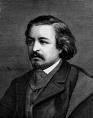 Thomas Nast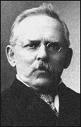 Jacob Riis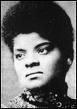 Ida B. Wells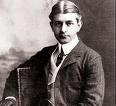 Frank Norris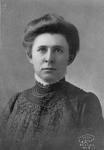 Ida Tarbell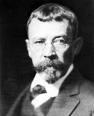 Lincoln Steffens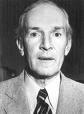 Upton Sinclair